Беседа в старшей группе на тему "День Земли"Цель: закрепить понимание того, что природа – наш общий дом,сформировать представление о взаимодействии живой и неживой природы,подвести к пониманию необходимости любить и беречь природу.Воспитатель: Скажите, пожалуйста, где мы все живем, как называется нашобщий дом?Дети: Наш общий дом - Земля.Воспитатель: Правильно. Земля - это наш общий дом, в котором человек –хозяин. И этот хозяин должен быть добрым и заботливым. Нужно беречьприроду, сажать леса, подкармливать птиц, охранять животных.Совсем недавно вы вступили в ряды « Эколят» и вы стали юными защитниками природы.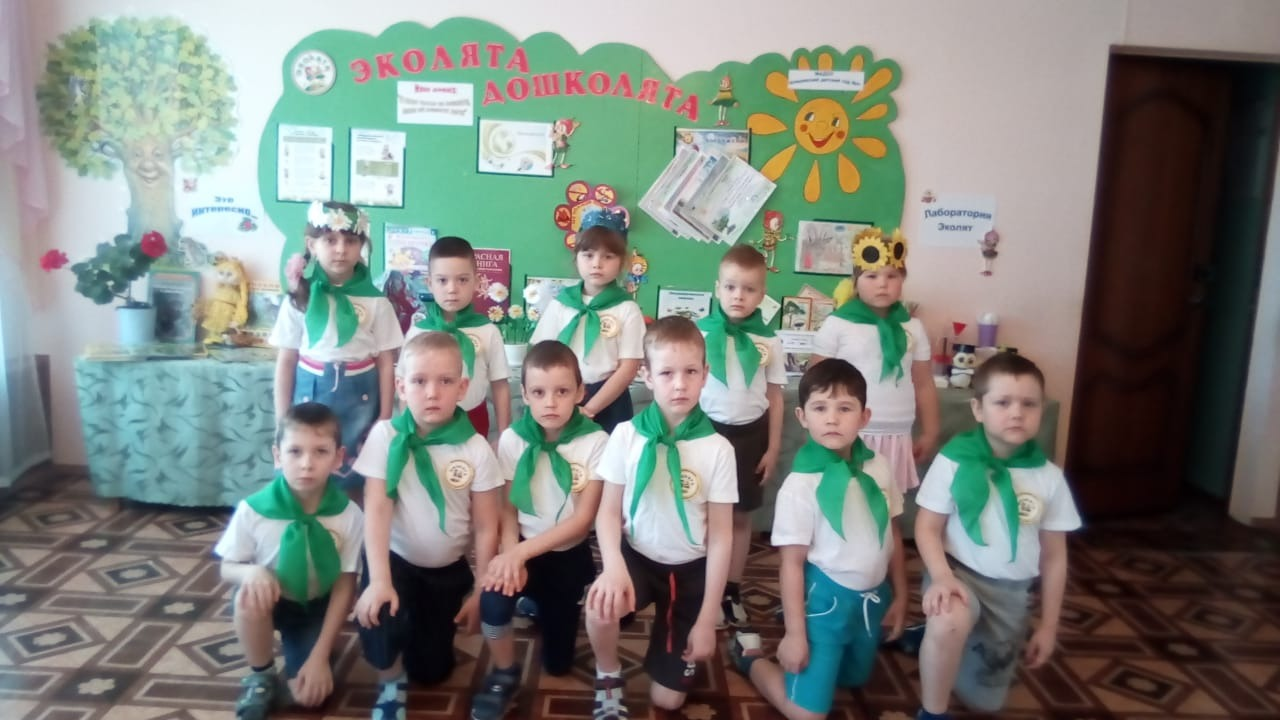  А для этого нужно знать природу.Добрым мир создал творец,Солнце – общий наш отец,А Земля – конечно, мать.Нужно Землю охранять!Ежегодно 22 апреля люди по всей планете отмечают День Земли - праздниклюбви и заботы о нашем общем доме - Земле. Этот праздник отмечают вразных странах мира, но в каждой стране по-разному. Проводятся разныеэкологические акции. Жители городов участвуют в его благоустройстве,озеленении: сажают молодые деревья, украшают клумбы красивымицветами, отказываются от езды на машине и ездят на велосипеде.Символом праздника считается так называемый "Флаг Земли". Онпредставляет собой фотографию планеты из космоса на тёмно-синем фоне.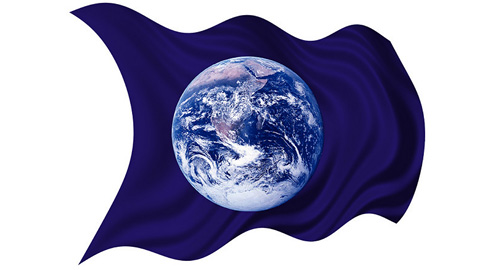 В День Земли в разных странах по традиции звучит Колокол Мира, символспокойствия, мирной жизни и дружбы. Колокол Мира призывает людейобратить внимание на красоту планеты и необходимость ее защиты, защитыводы, земли и воздуха от разных вредных факторов. Эта проблема сейчас такважна!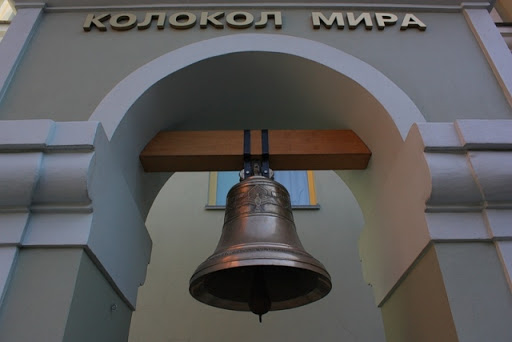 Воспитатель: Земля – это планета, на которой мы живем. Это – наш дом. Она покрыта лесами и лугами, морями и реками. Её населяют рыбы, насекомые,птицы, звери. А теперь отгадайте мою загадку.В морях и реках обитает, но часто по небу летает,А как наскучит ей летать, на землю падает опять.Дети: ВодаВоспитатель: Для чего нужна вода?Дети: Вода нужна для того, чтобы пить, руки мыть, цветы, деревьяполивать!Воспитатель: Все верно, а много ли воды на планете!Дети: Да.Воспитатель:Казалось бы, воды на планете много - океаны, моря покрываютбольшую часть нашей планеты. Но давайте вспомним, какая вода в океанах и морях?Дети: Соленая.Воспитатель: А какую воду мы пьем?Дети: Пресную!Воспитатель: Верно! Человеку, животным, растениям нужна пресная вода. Апресной воды, пригодной для питья, на Земле мало, ее становится все меньше. А как вы думаете, кто в этом виноват?Дети: Люди! Они бросают в реки и озера мусор, заводы выбрасываютотходы в воду!Воспитатель: К сожалению, вы правы!!! В воде, загрязненной сточными водами фабрик, заводов и жилищ, гибнут растения и животные. Большой вредводоемам приносит загрязнение нефтяными продуктами. От них погибаютрыбы, птицы и другие животные. Космонавты говорят, что из космоса Земляголубая. И от каждого из нас зависит, чтобы из иллюминаторов космическихкораблей они продолжали видеть голубые озёра, а не грязные лужи, зелёныелеса и прекрасные луга, а не горы мусора и голую потрескавшуюся землю.Чтобы и завтра, и послезавтра мы могли сказать друг другу: “Добрый день!”Очень важно бережно относиться к нашему общему дому – Земле и всем, ктона ней живёт.А теперь, давайте с вами отдохнем! Физкультминутка "Вместе по лесу идём"Вместе по лесу идём,Не спешим, не отстаём.Вот выходим мы на луг. (Ходьба на месте.)Тысяча цветов вокруг! (Потягивания — руки в стороны.)Вот ромашка, василёк,Медуница, кашка, клевер.Расстилается ковёр,И направо и налево. (Наклониться и коснуться левой ступни правой рукой,потом наоборот — правой ступни левой рукой.)К небу ручки протянули,Позвоночник растянули. (Потягивания — руки вверх.)Отдохнуть мы все успели,И на место снова сели.Воспитатель: Нашу Землю ещё называют зелёной планетой. Кто же подарилей зелёный наряд?Дети: - Деревья и травы, цветы и кустарники – все растения.Воспитатель:  Хорошо ли вы знаете растения? Давайте проверим. Я будузагадывать загадки, а вы постарайтесь их отгадать.Первым вылез из темницыНа лесной проталинке.Он мороза не боится,Хоть и очень маленький. (Подснежник)Воспитатель: Послушайте следующие загадки:Эх, звоночки, синий цвет, С язычком, а звона нет. (Колокольчики) Цветёт он майскою порой, Его найдёшь в тени лесной: На стебельке, как бусы в ряд, Цветы душистые висят. ( Ландыш)Воспитатель: Правильно, молодцы! Подснежник, ландыш – этицветы занесены в красную книгу. Цветы в поле и в лесу лучше не срывать.Если я сорву цветок, Если ты сорвешь цветок, Если все, и я, и ты, Если мы сорвем цветы- Опустеют все поляны, И не будет красоты!Воспитатель: Деревья тоже относятся к растениям. Догадайтесь, о какихдеревьях следующие загадки?Русская красавица Стоит на поляне В зелёной кофточке,В белом сарафане. ( Береза). Она всегда вдоль рек растёт. О ней все много песен знают. За то, что клонит ветви вниз Её плакучей называют. (Ива) Он — могучий! Крона — в тучах. В кроне желуди видны. И не зря к нему приходят Утром ранним кабаны. (Дуб) Ягоды – не сладость, Зато глазу – радость, И садам украшение, И дроздам угощение. (Рябина)Воспитатель: Молодцы! А теперь давайте посмотрим, как вы знаете правилаповедения в лесу. Я буду называть свои действия, а вы говорить «да» или«нет». Если я буду поступать хорошо, говорите «да», если плохо, то «нет». Если я приду в лесок И сорву ромашку? (Нет) Если я съем пирожок И выброшу бумажку? (Нет) Если хлебушка кусок На пеньке оставлю? (Да) Если разведу костер, А тушить не буду? (Нет) Если сильно на сорю И убрать забуду? (Нет) Если мусор уберу, Банку закопаю? (Да) Если ветку подвяжу, Колышек подставлю? (Да) Я люблю свою природу, Я ей помогаю! (Да)Взрослый: Молодцы!Бережное отношение к нашей планете – дело всех людей на Земле, ведьпланета Земля – это общий дом, источник жизни. Давайте беречь нашупланету! Любите родную природу Озера, леса и поля, Ведь это же наша с тобою, Навеки родная Земля! На ней мы с тобой родились, Живем мы с тобою на ней, Так будем же люди все вместе Мы к ней относиться добрей!Итогом нашей беседы стала творческая работа « Земля - наш общий дом».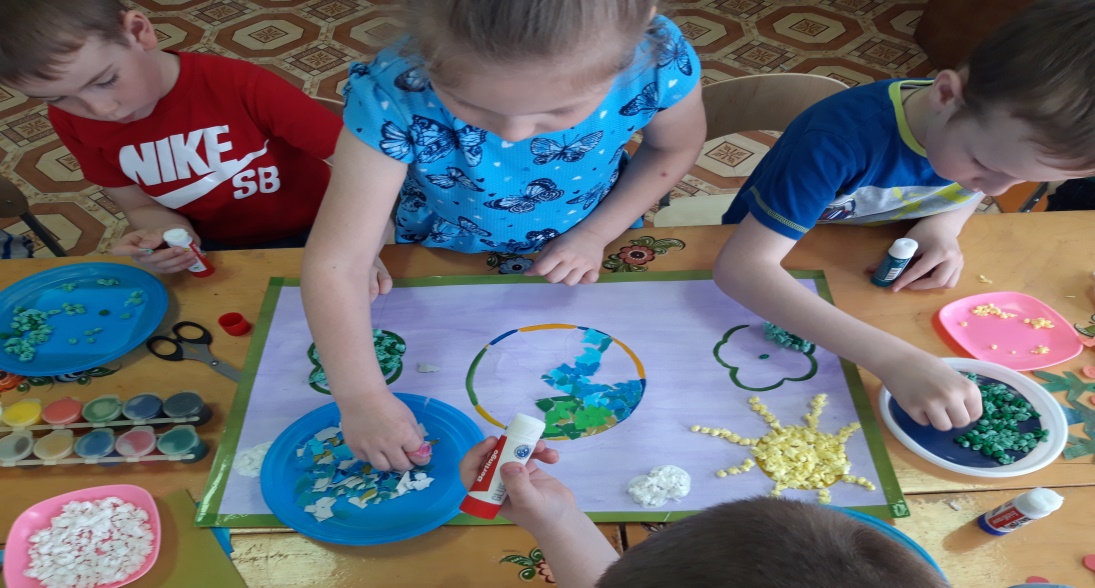 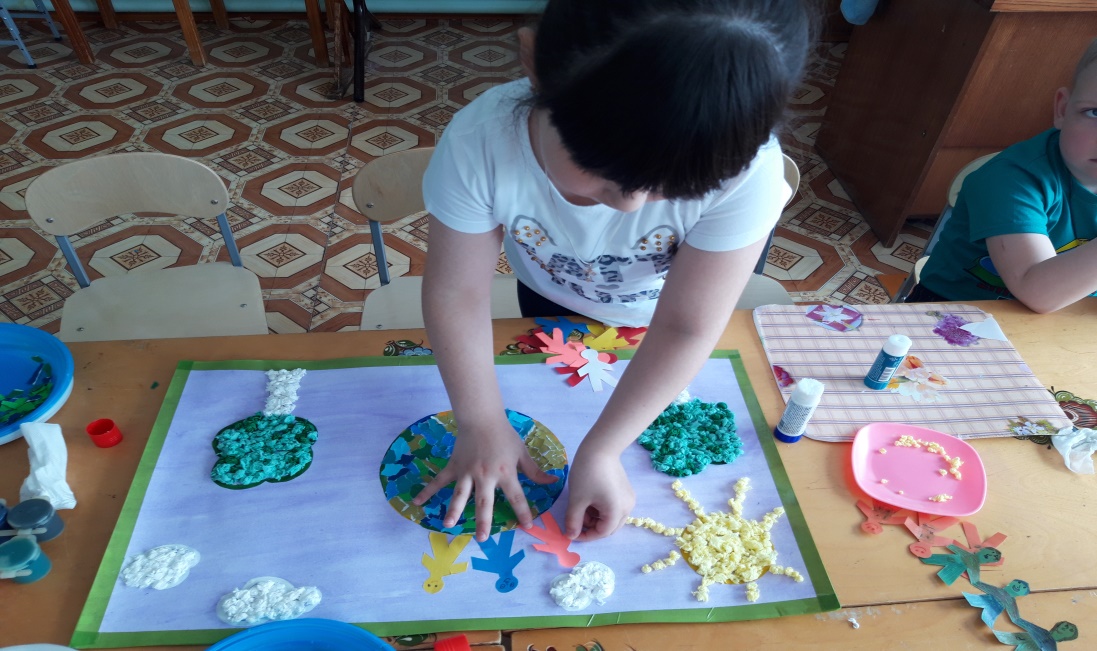 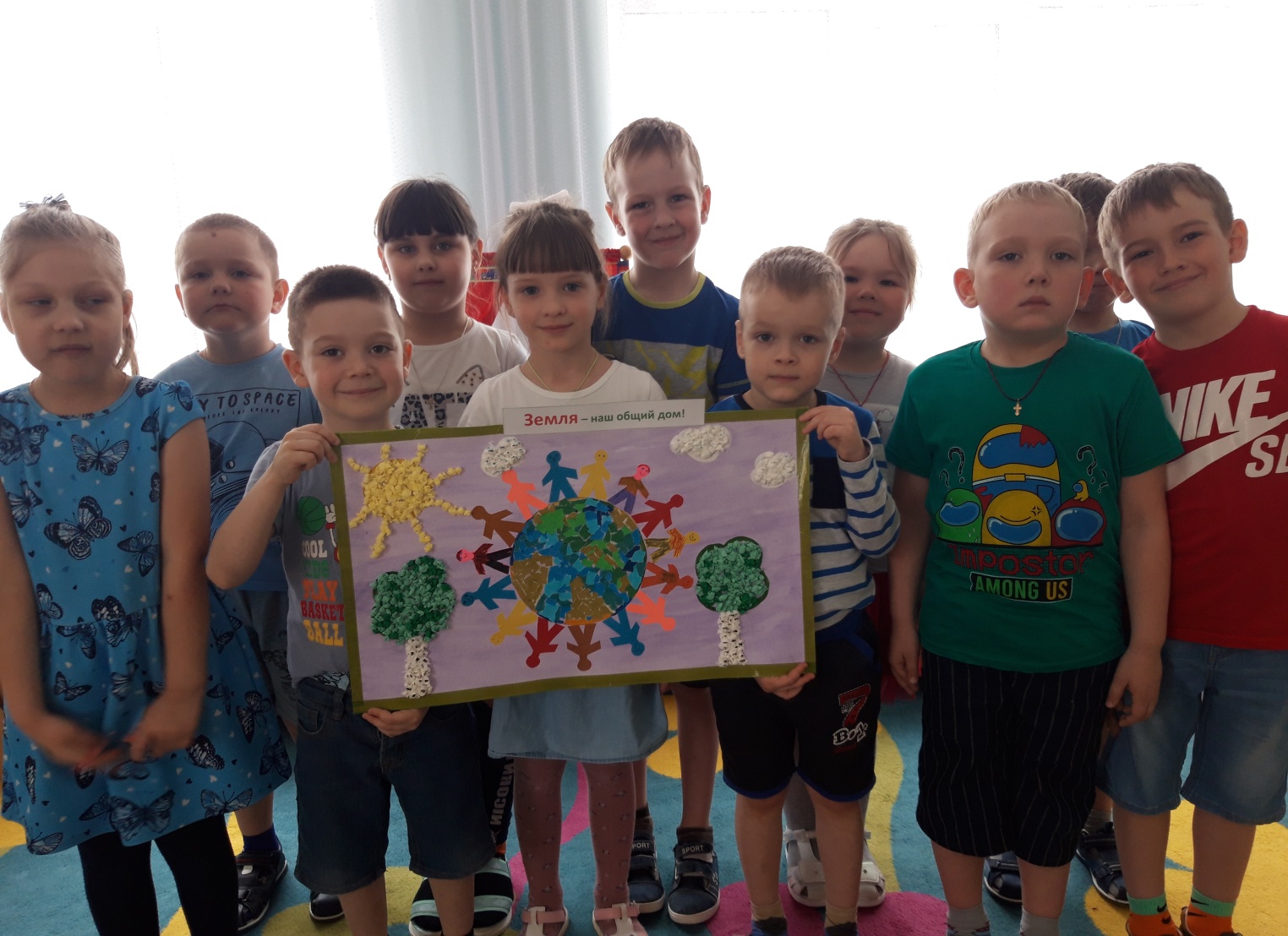 